Witajcie Kochani  Dziś już czwartek, jeszcze tylko piątek, sobota                        i niedziela i znowu się widzimy  Tak kochani,         w poniedziałek wracamy do przedszkola. Nie mogę się doczekać kiedy znowu Was zobaczę. 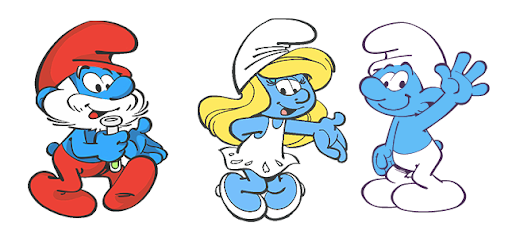 Ale wracając do naszych dzisiejszych zajęć Zostajemy w tematyce kosmosu. TEMAT: KIEDY JEST DZIEŃ A KIEDY JEST NOC? https://www.youtube.com/watch?v=nZEXAIa012oMyślę, że w zrozumieniu tego pomoże Wam krótki filmik. Obejrzyjcie go proszę. Odpowiedzcie na pytania:Kiedy jest dzień? Kiedy jest noc? Dlaczego Ziemia (nasza planeta) krąży wokół własnej osi? ZIELONA KSIĄŻKA  strona 74. Posłuchaj rymowanki                       i narysuj Ufoludka według opisu. UWAGA WIERSZYK NA PAMIĘĆ !!!Proszę nauczcie się do poniedziałku wierszyka o kosmonautach. Kiedy wrócimy do przedszkola powiemy go sobie wspólnie. KOSMONAUCIKosmonauta idzie dróżką, Przytupuje jedną nóżką,Klaszcze w ręce raz i dwa,Podskakuje hopsa, sa.Już w rakiecie prosto siada, Kiwa głową na sąsiada,Ster rakiety w ruch już wprawia,Choć to wcale nie zabawa,I rakieta się unosi,Bo ją o to ładnie prosi. ZIELONA KSIĄŻKA strona 75. Rysujcie drogę kosmonauty do rakiety, ale idąc tylko po gwiazdach. FAZY KSIĘŻYCA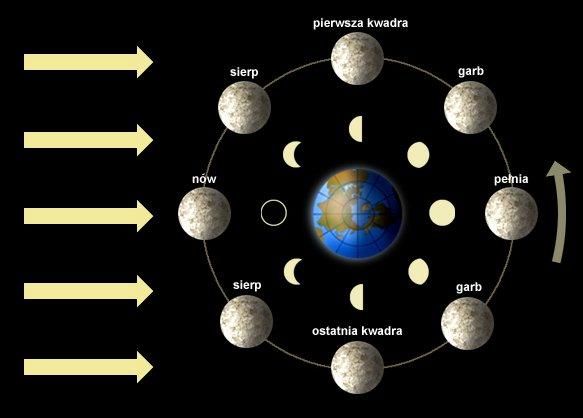 Co to znaczy, że księżyc ma fazy? Kochani, w ciągu całego miesiąca księżyc przybiera różne postacie. Na pewno już kiedyś zaobserwowaliście, że czasem widzimy cały księżyc, a czasem mówimy że wygląda jak rogalik do zjedzenia. To są właśnie fazy księżyca. Ale obejrzyjcie filmik. https://www.youtube.com/watch?v=K_KqWr4oHmAPRACA PLASTYCZNAPotrzebne będą: czarna kartka, biała kartka, folia aluminiowa, żółta kartka, klej, nożyczki. Z białej kartki wycinamy duże koło, które będzie księżycem. Urywamy troszkę folii aluminiowej i przyklejmy pozgniataną folię na nasze koło. Takie koło przyklejamy na czarną kartę – czyli niebo. Z resztek białej kartki lub z żółtej wycinamy małe gwiazdki. Może macie dziurkacz w takim kształcie? Gwiazdki przyklejamy dookoła naszego księżyca w pełni. 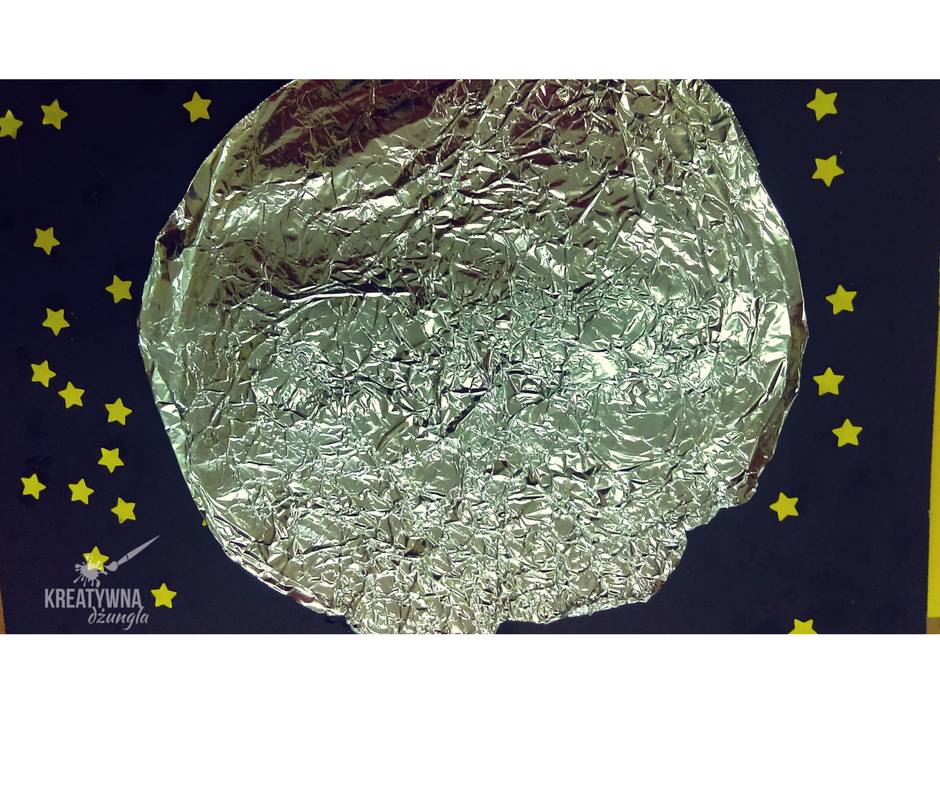 DLA CHĘTNYCHPomóżcie rakiecie dotrzeć na księżyc. 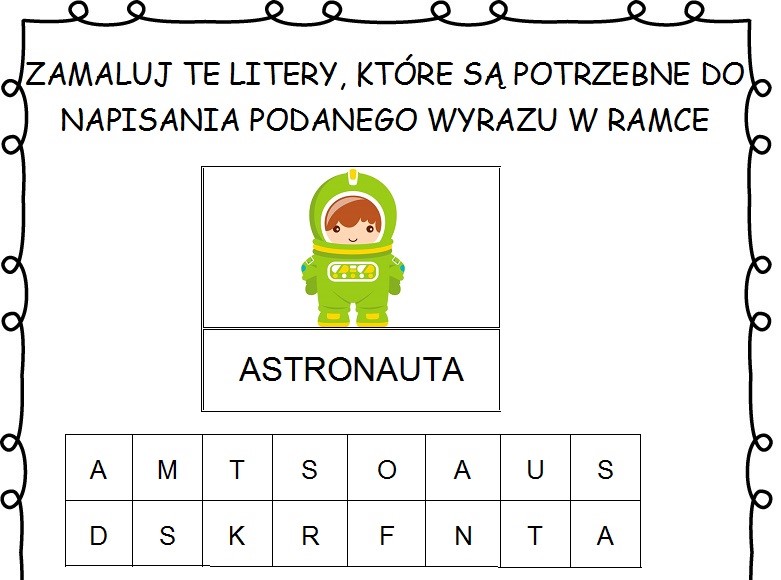 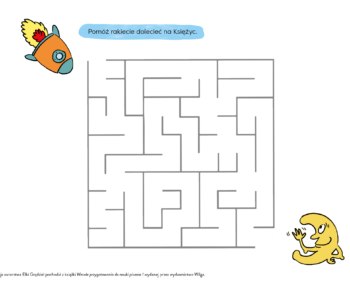 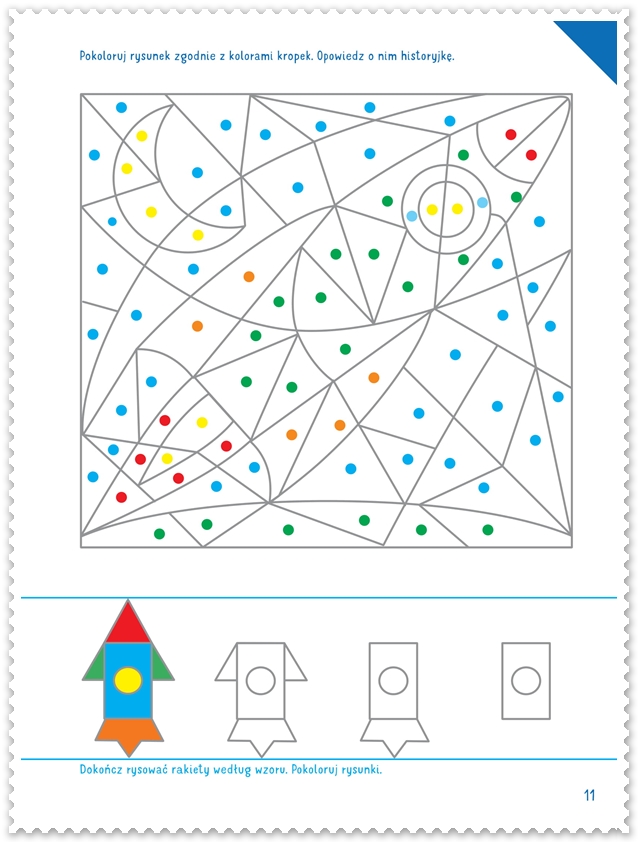 NA DZIŚ JUŻ WSZYSTKO POZDRAWIAM – PANI ASIA